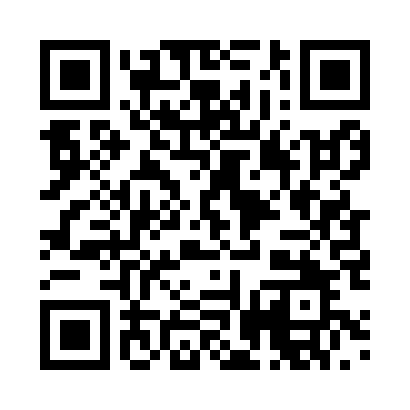 Prayer times for Badhoring, GermanyWed 1 May 2024 - Fri 31 May 2024High Latitude Method: Angle Based RulePrayer Calculation Method: Muslim World LeagueAsar Calculation Method: ShafiPrayer times provided by https://www.salahtimes.comDateDayFajrSunriseDhuhrAsrMaghribIsha1Wed3:395:501:065:058:2310:242Thu3:375:481:065:068:2410:273Fri3:345:461:065:078:2610:294Sat3:315:451:055:078:2710:315Sun3:285:431:055:088:2810:346Mon3:265:421:055:088:3010:367Tue3:235:401:055:098:3110:398Wed3:205:391:055:098:3310:419Thu3:185:371:055:108:3410:4410Fri3:155:361:055:108:3510:4611Sat3:125:341:055:118:3710:4812Sun3:095:331:055:118:3810:5113Mon3:075:321:055:128:3910:5314Tue3:045:301:055:128:4110:5615Wed3:015:291:055:138:4210:5816Thu2:595:281:055:138:4311:0117Fri2:565:261:055:148:4411:0318Sat2:535:251:055:148:4611:0619Sun2:505:241:055:158:4711:0820Mon2:495:231:055:158:4811:1121Tue2:485:221:055:158:4911:1322Wed2:485:211:055:168:5111:1523Thu2:475:201:065:168:5211:1624Fri2:475:191:065:178:5311:1625Sat2:475:181:065:178:5411:1726Sun2:465:171:065:188:5511:1727Mon2:465:161:065:188:5611:1828Tue2:465:151:065:198:5711:1829Wed2:465:151:065:198:5811:1930Thu2:455:141:065:198:5911:1931Fri2:455:131:065:209:0011:20